ENTRY FORM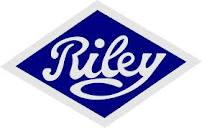 RILEY MOTOR CLUB NATIONAL RALLY7th – 9th SEPTEMBER 2018Mercure Gloucester, Bowden Hall Hotel, Bondend Lane, Upton St Leonards, Gloucester, GL4 8EDhttps://www.mercuregloucester.co.uk**Please book your accommodation through the Sundial Group, not through Mercure Gloucester Bowden Hall. The phone number is 0345 0341505 / 0845 0341505.FRIDAY, SATURDAY - BED & BREAKFAST PER NIGHT £79.00 Single, £89.00 DoubleVenues for possible Saturday visits: Please rank by number in order of preference (please see National Rally information).  Saturday evening Rally Dinner at £29.95 per person. Please refer to menu and mark clearly your letter choice for each course.Please advise of any special dietary requirements……………………………………………………………My payment is:Rally Entry Fee 	£15.00 per car (£10.00 single day)Rally Gala Dinner 	£29.95 per personTotal			£Signature ……………………………………………………………………Date ………….…….………………….Please circle your method of payment:	Cheque	   BACS	    Credit/Debit Card (not Amex)	Cheques payable in £ sterling to ‘The Riley Motor Club’, marked ‘National Rally’ on reverse. Please quote ‘National Rally’ and Membership No. if paying by BACS (Sort code: 30-91-08; Account No. 02415718; IBAN; GB93 LOYD 3091 0802 4157 18).A reminder – please do not e-mail any payment card details (it is not secure).  Please send your completed entry form including payment to:                                                                                                               Nick Walton, Riley Motor Club, 69 City Road, Norwich, Norfolk, NR1 3ASNames(s)Telephone NumberMembership No.AddressEmail addressEmail addressCar RegistrationModel & YearModel & YearI/We are staying at the hotel    YES/NOApproximate distance driven to the RallyApproximate distance driven to the RallyNAMEPOSSIBLE VENUES FOR VISITSRALLY DINNER STARTERRALLY DINNER MAINRALLY DINNER DESSERTA. N. EXAMPLE1,3,2,6,5,4,7,8AFI